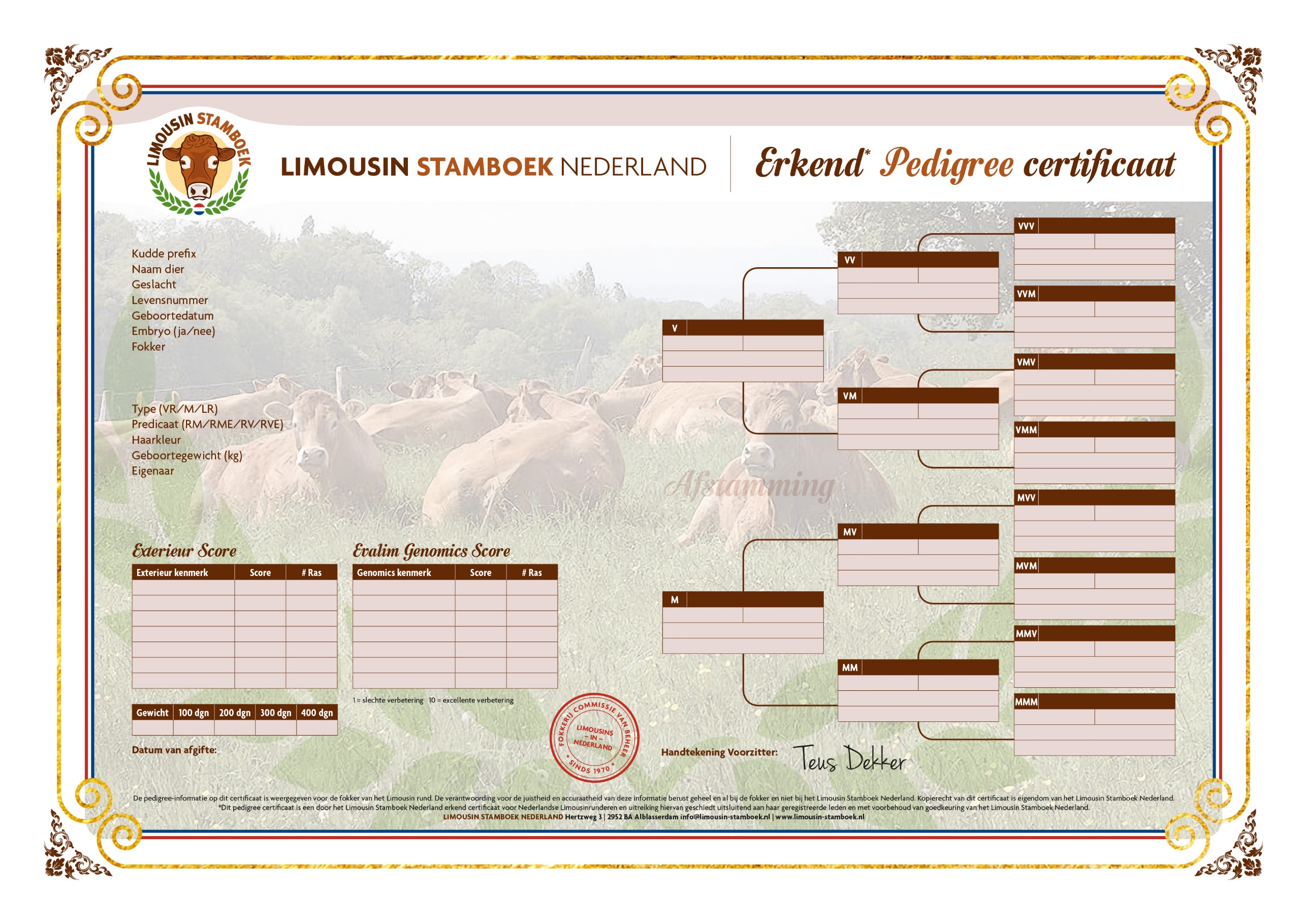 LuneeKoeFR 5706148318
13-10-2015LuneeKoeFR 5706148318
13-10-2015LuneeKoeFR 5706148318
13-10-2015LuneeKoeFR 5706148318
13-10-2015LuneeKoeFR 5706148318
13-10-2015LuneeKoeFR 5706148318
13-10-2015LuneeKoeFR 5706148318
13-10-2015LuneeKoeFR 5706148318
13-10-2015LuneeKoeFR 5706148318
13-10-2015LuneeKoeFR 5706148318
13-10-2015LuneeKoeFR 5706148318
13-10-2015LuneeKoeFR 5706148318
13-10-2015LuneeKoeFR 5706148318
13-10-2015LuneeKoeFR 5706148318
13-10-2015LuneeKoeFR 5706148318
13-10-2015LuneeKoeFR 5706148318
13-10-2015LuneeKoeFR 5706148318
13-10-2015LuneeKoeFR 5706148318
13-10-2015LuneeKoeFR 5706148318
13-10-2015LuneeKoeFR 5706148318
13-10-2015LuneeKoeFR 5706148318
13-10-2015LuneeKoeFR 5706148318
13-10-2015LuneeKoeFR 5706148318
13-10-2015LuneeKoeFR 5706148318
13-10-2015LuneeKoeFR 5706148318
13-10-2015LuneeKoeFR 5706148318
13-10-2015LuneeKoeFR 5706148318
13-10-2015LuneeKoeFR 5706148318
13-10-2015LuneeKoeFR 5706148318
13-10-2015LuneeKoeFR 5706148318
13-10-2015LuneeKoeFR 5706148318
13-10-2015LuneeKoeFR 5706148318
13-10-2015LuneeKoeFR 5706148318
13-10-2015LuneeKoeFR 5706148318
13-10-2015LuneeKoeFR 5706148318
13-10-2015LuneeKoeFR 5706148318
13-10-2015LuneeKoeFR 5706148318
13-10-2015LuneeKoeFR 5706148318
13-10-2015LuneeKoeFR 5706148318
13-10-2015LuneeKoeFR 5706148318
13-10-2015LuneeKoeFR 5706148318
13-10-2015LuneeKoeFR 5706148318
13-10-2015LuneeKoeFR 5706148318
13-10-2015LuneeKoeFR 5706148318
13-10-2015LuneeKoeFR 5706148318
13-10-2015LuneeKoeFR 5706148318
13-10-2015LuneeKoeFR 5706148318
13-10-2015LuneeKoeFR 5706148318
13-10-2015LuneeKoeFR 5706148318
13-10-2015LuneeKoeFR 5706148318
13-10-2015LuneeKoeFR 5706148318
13-10-2015LuneeKoeFR 5706148318
13-10-2015LuneeKoeFR 5706148318
13-10-2015LuneeKoeFR 5706148318
13-10-2015LuneeKoeFR 5706148318
13-10-2015LuneeKoeFR 5706148318
13-10-2015LuneeKoeFR 5706148318
13-10-2015LuneeKoeFR 5706148318
13-10-2015LuneeKoeFR 5706148318
13-10-2015LuneeKoeFR 5706148318
13-10-2015LuneeKoeFR 5706148318
13-10-2015LuneeKoeFR 5706148318
13-10-2015LuneeKoeFR 5706148318
13-10-2015LuneeKoeFR 5706148318
13-10-2015Eenkleurig roodCowporation BV
Kortland 42
2954 LD ALBLASSERDAM

Eenkleurig roodCowporation BV
Kortland 42
2954 LD ALBLASSERDAM

Eenkleurig roodCowporation BV
Kortland 42
2954 LD ALBLASSERDAM

Eenkleurig roodCowporation BV
Kortland 42
2954 LD ALBLASSERDAM

Eenkleurig roodCowporation BV
Kortland 42
2954 LD ALBLASSERDAM

Eenkleurig roodCowporation BV
Kortland 42
2954 LD ALBLASSERDAM

Eenkleurig roodCowporation BV
Kortland 42
2954 LD ALBLASSERDAM

Eenkleurig roodCowporation BV
Kortland 42
2954 LD ALBLASSERDAM

Eenkleurig roodCowporation BV
Kortland 42
2954 LD ALBLASSERDAM

Eenkleurig roodCowporation BV
Kortland 42
2954 LD ALBLASSERDAM

Eenkleurig roodCowporation BV
Kortland 42
2954 LD ALBLASSERDAM

Eenkleurig roodCowporation BV
Kortland 42
2954 LD ALBLASSERDAM

Eenkleurig roodCowporation BV
Kortland 42
2954 LD ALBLASSERDAM

Eenkleurig roodCowporation BV
Kortland 42
2954 LD ALBLASSERDAM

Eenkleurig roodCowporation BV
Kortland 42
2954 LD ALBLASSERDAM

Eenkleurig roodCowporation BV
Kortland 42
2954 LD ALBLASSERDAM

Eenkleurig roodCowporation BV
Kortland 42
2954 LD ALBLASSERDAM

Eenkleurig roodCowporation BV
Kortland 42
2954 LD ALBLASSERDAM

Eenkleurig roodCowporation BV
Kortland 42
2954 LD ALBLASSERDAM

Eenkleurig roodCowporation BV
Kortland 42
2954 LD ALBLASSERDAM

Eenkleurig roodCowporation BV
Kortland 42
2954 LD ALBLASSERDAM

Eenkleurig roodCowporation BV
Kortland 42
2954 LD ALBLASSERDAM

Eenkleurig roodCowporation BV
Kortland 42
2954 LD ALBLASSERDAM

Eenkleurig roodCowporation BV
Kortland 42
2954 LD ALBLASSERDAM

Eenkleurig roodCowporation BV
Kortland 42
2954 LD ALBLASSERDAM

Eenkleurig roodCowporation BV
Kortland 42
2954 LD ALBLASSERDAM

Eenkleurig roodCowporation BV
Kortland 42
2954 LD ALBLASSERDAM

Eenkleurig roodCowporation BV
Kortland 42
2954 LD ALBLASSERDAM

Eenkleurig roodCowporation BV
Kortland 42
2954 LD ALBLASSERDAM

Eenkleurig roodCowporation BV
Kortland 42
2954 LD ALBLASSERDAM

Eenkleurig roodCowporation BV
Kortland 42
2954 LD ALBLASSERDAM

Eenkleurig roodCowporation BV
Kortland 42
2954 LD ALBLASSERDAM

Eenkleurig roodCowporation BV
Kortland 42
2954 LD ALBLASSERDAM

Eenkleurig roodCowporation BV
Kortland 42
2954 LD ALBLASSERDAM

Eenkleurig roodCowporation BV
Kortland 42
2954 LD ALBLASSERDAM

Eenkleurig roodCowporation BV
Kortland 42
2954 LD ALBLASSERDAM

Eenkleurig roodCowporation BV
Kortland 42
2954 LD ALBLASSERDAM

Eenkleurig roodCowporation BV
Kortland 42
2954 LD ALBLASSERDAM

Eenkleurig roodCowporation BV
Kortland 42
2954 LD ALBLASSERDAM

Eenkleurig roodCowporation BV
Kortland 42
2954 LD ALBLASSERDAM

Eenkleurig roodCowporation BV
Kortland 42
2954 LD ALBLASSERDAM

Eenkleurig roodCowporation BV
Kortland 42
2954 LD ALBLASSERDAM

Eenkleurig roodCowporation BV
Kortland 42
2954 LD ALBLASSERDAM

Eenkleurig roodCowporation BV
Kortland 42
2954 LD ALBLASSERDAM

Eenkleurig roodCowporation BV
Kortland 42
2954 LD ALBLASSERDAM

Eenkleurig roodCowporation BV
Kortland 42
2954 LD ALBLASSERDAM

Eenkleurig roodCowporation BV
Kortland 42
2954 LD ALBLASSERDAM

Eenkleurig roodCowporation BV
Kortland 42
2954 LD ALBLASSERDAM

Eenkleurig roodCowporation BV
Kortland 42
2954 LD ALBLASSERDAM

Eenkleurig roodCowporation BV
Kortland 42
2954 LD ALBLASSERDAM

Eenkleurig roodCowporation BV
Kortland 42
2954 LD ALBLASSERDAM

Eenkleurig roodCowporation BV
Kortland 42
2954 LD ALBLASSERDAM

Eenkleurig roodCowporation BV
Kortland 42
2954 LD ALBLASSERDAM

Eenkleurig roodCowporation BV
Kortland 42
2954 LD ALBLASSERDAM

Eenkleurig roodCowporation BV
Kortland 42
2954 LD ALBLASSERDAM

Eenkleurig roodCowporation BV
Kortland 42
2954 LD ALBLASSERDAM

Eenkleurig roodCowporation BV
Kortland 42
2954 LD ALBLASSERDAM

Eenkleurig roodCowporation BV
Kortland 42
2954 LD ALBLASSERDAM

Eenkleurig roodCowporation BV
Kortland 42
2954 LD ALBLASSERDAM

Eenkleurig roodCowporation BV
Kortland 42
2954 LD ALBLASSERDAM

Eenkleurig roodCowporation BV
Kortland 42
2954 LD ALBLASSERDAM

Eenkleurig roodCowporation BV
Kortland 42
2954 LD ALBLASSERDAM

Eenkleurig roodCowporation BV
Kortland 42
2954 LD ALBLASSERDAM

Eenkleurig roodCowporation BV
Kortland 42
2954 LD ALBLASSERDAM

Eenkleurig roodCowporation BV
Kortland 42
2954 LD ALBLASSERDAM

Eenkleurig roodCowporation BV
Kortland 42
2954 LD ALBLASSERDAM

Eenkleurig roodCowporation BV
Kortland 42
2954 LD ALBLASSERDAM

Eenkleurig roodCowporation BV
Kortland 42
2954 LD ALBLASSERDAM

Eenkleurig roodCowporation BV
Kortland 42
2954 LD ALBLASSERDAM

Eenkleurig roodCowporation BV
Kortland 42
2954 LD ALBLASSERDAM

Eenkleurig roodCowporation BV
Kortland 42
2954 LD ALBLASSERDAM

Eenkleurig roodCowporation BV
Kortland 42
2954 LD ALBLASSERDAM

Eenkleurig roodCowporation BV
Kortland 42
2954 LD ALBLASSERDAM

Eenkleurig roodCowporation BV
Kortland 42
2954 LD ALBLASSERDAM

Eenkleurig roodCowporation BV
Kortland 42
2954 LD ALBLASSERDAM

Eenkleurig roodCowporation BV
Kortland 42
2954 LD ALBLASSERDAM

Eenkleurig roodCowporation BV
Kortland 42
2954 LD ALBLASSERDAM

Eenkleurig roodCowporation BV
Kortland 42
2954 LD ALBLASSERDAM

Eenkleurig roodCowporation BV
Kortland 42
2954 LD ALBLASSERDAM

Eenkleurig roodCowporation BV
Kortland 42
2954 LD ALBLASSERDAM

                                       19 juni 2018                                       19 juni 2018                                       19 juni 2018                                       19 juni 2018                                       19 juni 2018                                       19 juni 2018                                       19 juni 2018                                       19 juni 2018AV-OW-TY-BS-BNAV-OW-TY-BS-BNAV-OW-TY-BS-BNFN-CR-DM-DS-FOS-AV-ALFN-CR-DM-DS-FOS-AV-ALFN-CR-DM-DS-FOS-AV-ALAV-OW-TY-BS-BNAV-OW-TY-BS-BNAV-OW-TY-BS-BNFN-CR-DM-DS-FOS-AV-ALFN-CR-DM-DS-FOS-AV-ALFN-CR-DM-DS-FOS-AV-ALBaladinBaladinFR 120707832606-09-2006AV-OW-TY-BS-BNAV-OW-TY-BS-BNFN-CR-DM-DS-FOS-AV-ALFN-CR-DM-DS-FOS-AV-ALAlizeAlizeFR 480503775117-01-2005AV-OW-TY-BS-BNAV-OW-TY-BS-BNFN-CR-DM-DS-FOS-AV-ALFN-CR-DM-DS-FOS-AV-ALAV-OW-TY-BS-BNAV-OW-TY-BS-BNAV-OW-TY-BS-BNFN-CR-DM-DS-FOS-AV-ALFN-CR-DM-DS-FOS-AV-ALFN-CR-DM-DS-FOS-AV-ALAV-OW-TY-BS-BNAV-OW-TY-BS-BNAV-OW-TY-BS-BNFN-CR-DM-DS-FOS-AV-ALFN-CR-DM-DS-FOS-AV-ALFN-CR-DM-DS-FOS-AV-ALAV-OW-TY-BS-BNAV-OW-TY-BS-BNAV-OW-TY-BS-BNFN-CR-DM-DS-FOS-AV-ALFN-CR-DM-DS-FOS-AV-ALFN-CR-DM-DS-FOS-AV-ALGuineGuineFR 545512861424-10-2011AV-OW-TY-BS-BNAV-OW-TY-BS-BNFN-CR-DM-DS-FOS-AV-ALFN-CR-DM-DS-FOS-AV-ALVikingVikingFR 160940304520-10-2004AV-OW-TY-BS-BNAV-OW-TY-BS-BNFN-CR-DM-DS-FOS-AV-ALFN-CR-DM-DS-FOS-AV-ALAV-OW-TY-BS-BNAV-OW-TY-BS-BNAV-OW-TY-BS-BNAV-OW-TY-BS-BNFN-CR-DM-DS-FOS-AV-ALFN-CR-DM-DS-FOS-AV-ALFN-CR-DM-DS-FOS-AV-ALFN-CR-DM-DS-FOS-AV-ALAV-OW-TY-BS-BNAV-OW-TY-BS-BNAV-OW-TY-BS-BNFN-CR-DM-DS-FOS-AV-ALFN-CR-DM-DS-FOS-AV-ALFN-CR-DM-DS-FOS-AV-ALCaresseCaresseFR 545482932725-03-2007AV-OW-TY-BS-BNAV-OW-TY-BS-BNFN-CR-DM-DS-FOS-AV-ALFN-CR-DM-DS-FOS-AV-ALFelixFelixFR 481004813601-01-2010AV-OW-TY-BS-BNAV-OW-TY-BS-BNFN-CR-DM-DS-FOS-AV-ALFN-CR-DM-DS-FOS-AV-ALAV-OW-TY-BS-BNAV-OW-TY-BS-BNAV-OW-TY-BS-BNFN-CR-DM-DS-FOS-AV-ALFN-CR-DM-DS-FOS-AV-ALFN-CR-DM-DS-FOS-AV-AL